TOWN OF CARLTON LANDINGSPECIAL MEETING OF THE CARLTON LANDING ECONOMIC DEVELOPMENT TRUSTLocation: 10B Boulevard, Carlton Landing, Oklahoma, also known asthe “High School Classroom” Saturday; September 15, 2018Immediately following the Regular Meeting of the Carlton Landing Board of TrusteesMINUTES1.	Call to Order	The meeting was called to order at 9:55 a.m. with Mayor Chinnici 	presiding. 2.  Roll CallPRESENT:  A roll call reflected that Trustees Chinnici, Carrick, Myrick, Brule, Clerk-Treasurer, Summers, Town Financial Officer, Renee Norman and town attorney, Kay Wall were present.	ABSENT:  Chapman 3.  	Financial Reports	Renee Norman reported the Carlton Landing Economic 	Development Trust Balance Sheet. (See attachment) 4. 	Consent Agenda:  Consideration and Action		a.  Approval of Minutes:			08,18.18 Minutes; Special Meeting of the CLEDT		b. Approval of payment of Purchase Orders		c. Approval of other Payment of Claims			i.      Marina Complex:  Clearing and rough grading                   				$19.051.75			ii.	Marina Complex:  Silt fence, clearing and rough grading. 				$17,125.00			iii.    TCH Construction Management Fees Marina Complex.      				$1926.75			iiii.   Muskogee Fence: Culturally Sensitive Area			   				$10,400.00			iv.	Marina Site Layout and Drainage Plans Infrastructure 					Solutions	  $2,475.00	MOTION:  A motion was made by Brule and seconded by Carrick                   	to approve the 	Consent Agenda as presented.	AYE:	Chinnici, Carrick, Myrick, Brule	NAY:	None 5. 	Administrative Reports:  None 6.  Discussion, Consideration, and Action to Revoke payment of 	$5600.00 from TIF funds for the placement of 4 inches of 	concrete at the water line on the swim beach for wave break and 	transition from sand to water, which was approved by the board 	members of the CLEDT on June 23, 2018.  (See attachment)	Since the lake waters have dispersed the sand, there is no longer 	a need for a concrete wave break.	MOTION:  A motion was made by Carrick and seconded by 	Chinnici to Revoke payment of $5600.00 from TIF 	funds for the 	placement of 4 inches of concrete at the water line on the swim 	beach for wave break and transition from sand to water	AYE:	Chinnici, Carrick, Myrick, Brule	NAY:	None 7. 	Legal Reports, Comments, and Recommendations to the 	Governing Body.  None 8.  Opportunity for public comment.  None 9.  Comments and questions by Governing Body members 				 regarding items for future consideration.  None10.  New Business:  Any matter not known about or which could 		  not have been reasonably foreseen prior to the time of 				  posting.	Our Estimate of Needs was only made available to us after the 		agenda was posted.  The 	county had a discrepancy they 				needed to resolve before our auditor, Ann Elfrink, could 				complete the Estimate of Needs.  It was presented to the board.	MOTION:  A motion was made by Chinnici and seconded by 	Carrick to accept the Estimate of Needs.	AYE:	Chinnici, Myrick, Brule, Carrick	NAY:	None11.  	AdjournmentThere being no further business, a motion was made and seconded to adjourn the meeting at 10:00 a.m., September 15, 2018__________________________________________MayorAttest:__________________________________________Town Clerk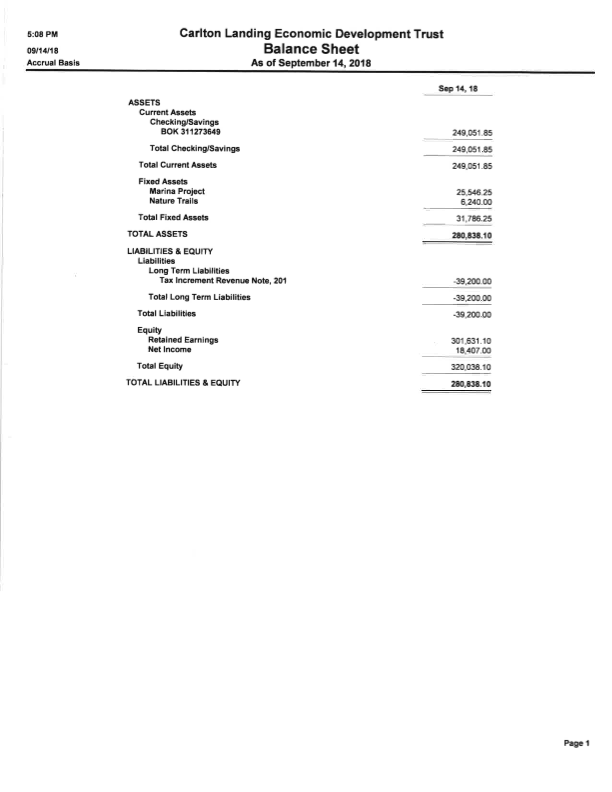 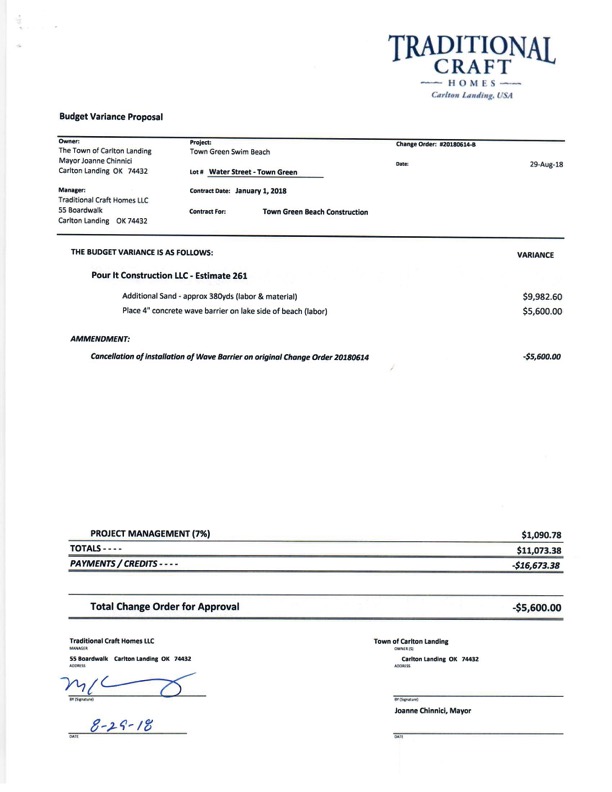 